Wyniki kontroli przeprowadzonych przez WIJHARS z/s w Zielonej Górze 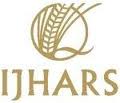 w IV kwartale 2020 r.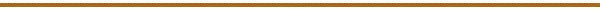 Wojewódzki Inspektorat Jakości Handlowej Artykułów Rolno-Spożywczych z/s w Zielonej Górze w IV kwartale 2020 r. przeprowadził następujące, poniżej opisane, kontrole jakości handlowej artykułów rolno-spożywczych oraz inne czynności zawarte w zakresie zadań Inspekcji Jakości Handlowej Artykułów Rolno-Spożywczych:KONTROLE KRAJOWE PLANOWE WG WYTYCZNYCH GŁÓWNEGO INSPEKTORA IJHARSKontrole planowe w zakresie jakości handlowej przetworów mlecznych                                                                                                          i znakowania wyrobów mlekopodobnych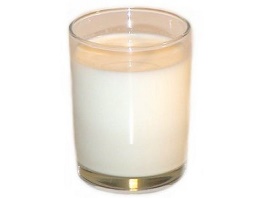 Celem kontroli było sprawdzenie jakości handlowej przetworów mlecznych, w tym:Mleka (pasteryzowanego, UHT, smakowego, zagęszczonego),masła,mlecznych napojów fermentowanych ze zwiększoną zawartością białka,serów (twarogowych, typu włoskiego, solankowych, typu „kiri”, podpuszczkowych, podpuszczkowych z dodatkami smakowymi, pleśniowych,serków (homogenizowanych, do smarowania, ziarnistych, topionych),przetworów mlecznych w proszku, z uwzględnieniem produktów adresowanych dla dzieci oraz młodzieży i znakowania wyrobów mlekopodobnych (m. in. śmietanopodobnych, jogurtopodobnych, seropodobnych)  -  w zakresie zgodności z obowiązującymi przepisami i wymaganiami, oraz deklaracjami producentów,a także  sprawdzenie:prawidłowości  znakowania opakowań przetworów mlecznych i wyrobów mlekopodobnych na zgodność  z obowiązującymi przepisami prawa, w tym dotyczącymi rolnictwa ekologicznego oraz produktów posiadających chronione nazwy pochodzenia (ChNP), chronione oznaczenie geograficzne (ChOG), lub będących gwarantowanymi tradycyjnymi specjalnościami (GTS),sposobu oraz warunków składowania, wymagań formalno-prawnych, w tym pracy rzeczoznawców,poprawności danych o przedsiębiorcach znajdujących się w ZSI, w zakresie prowadzonej przez nich działalności obejmującej produkcję, składowanie, konfekcjonowanie i obrót artykułami rolno-spożywczymi.Wojewódzki Inspektorat Jakości Handlowej Artykułów Rolno-Spożywczych z siedzibą w Zielonej Górze w IV kwartale 2020 r. przeprowadził  7 kontroli planowych w zakresie jakości handlowej przetworów mlecznych i znakowania wyrobów mlekopodobnych w 7 podmiotach.Wnioski i ustalenia końcowe:Kontrole na etapie sprzedaży detalicznej konsumentowi finalnemu:Kontrolą znakowania w obrocie detalicznym objęto 10 partii przetworów mlecznych i wyrobów mlekopodobnych,  o  masie  zakupionej (dostarczonej) /zastanej: 114,36 kg i 132,0 l/86,04 kg i 24,0;W celu wykonania badań laboratoryjnych pobrano 10 próbek przetworów mlecznych i wyrobów mlekopodobnych o łącznej masie (zakupionej) –  114,36 kg  i 132,0 l;W wyniku przeprowadzonych badań laboratoryjnych nie stwierdzono nieprawidłowości;Kontrole u producenta:Kontroli znakowania poddano łącznie 9 partii przetworów mlecznych, o łącznej masie  produkcyjnej /magazynowej  1.969,56 kg / 1.839,36 kg i 15,0 l/15,0 l;W celu wykonania badań laboratoryjnych pobrano 7 próbek przetworów mlecznych o łącznej masie produkcyjnej –  1.929,56 kg i 15,0 l;W wyniku przeprowadzonych badań laboratoryjnych nie stwierdzono nieprawidłowości.Na podstawie oceny znakowania ustalono, że kontrolowane podmioty nie wprowadzały do obrotu  przetworów mlecznych i wyrobów mlekopodobnych oznakowanych jako produkty rolnictwa ekologicznego lub sugerujących poprzez użycie terminów „bio”, „eko”, „eco”, że mogą to być produkty ekologiczne.Na podstawie kontroli znakowania ustalono, że poddane ocenie partie przetworów mlecznych i wyrobów mlekopodobnych  nie miały oznaczeń sugerujących, że posiadają chronione nazwy pochodzenia (ChNP), chronione oznaczenia geograficzne (ChOG), lub są gwarantowanymi tradycyjnymi specjalnościami (GTS).Podczas kontroli dokonano oględzin magazynów wyrobów gotowych. Stwierdzono, że pomieszczenia magazynowe dostosowane były do przechowywania przetworów mlecznych, wyposażone w sprawnie działający termometr. Warunki składowania zapewniały utrzymanie właściwej jakości handlowej gotowych wyrobów. Temperatura była zgodna z temperaturą zalecaną przez producenta na opakowaniach jednostkowych. W kontrolowanych zakładach prowadzony był monitoring temperatur w magazynach wyrobów gotowych.Wszystkich 4 producentów dokonało zgłoszenia podjęcia działalności gospodarczej w zakresie produkcji, składowania, konfekcjonowania i obrotu, do właściwego ze względu na miejsce zamieszkania lub siedzibę zgłaszającego WIJHARS.W żadnej z kontrolowanych jednostek nie był zatrudniony rzeczoznawca.Sankcje:W związku ze stwierdzonymi nieprawidłowościami zostanie wszczęte 1 postępowanie administracyjne  z art. 40a ust.1 pkt 3 ustawy o jakości handlowej artykułów rolno-spożywczych.Kontrole planowe w zakresie prawidłowości znakowania przekąsek słonychCelem kontroli było sprawdzenie prawidłowości znakowania przekąsek słonych z uwzględnieniem produktów dla dzieci w zakresie zgodności z wymaganiami, których spełnienie zostało zadeklarowane w oznakowaniu produktu i/lub dokumentach towarzyszących. Produktami priorytetowymi były: produkty typu flipsy, chrupki, prażynki, chipsy, paluszki, orzeszki, itp.Wojewódzki Inspektorat Jakości Handlowej Artykułów Rolno-Spożywczych z siedzibą w Zielonej Górze w IV kwartale 2020 r. przeprowadził kontrole planowe w zakresie prawidłowości znakowania przekąsek słonych u 2 producentów oraz w 1 placówce detalicznej.Wnioski i ustalenia końcowe:Kontrolę w zakresie prawidłowości znakowania przekąsek słonych przeprowadzono łącznie w 3 podmiotach, w tym 1 w obrocie detalicznym 
i 2 u producentów,Skontrolowano 7 partii przekąsek, w tym 2 partie u producentów i 5 partii 
w obrocie detalicznym,Stwierdzono nieprawidłowość o charakterze zafałszowania na etapie sprzedaży detaliczne w odniesieniu do jednego produktu.Sankcje:wszczęte zostało jedno postępowanie administracyjne w celu nałożenia kary pieniężnej na podstawie art. 40a ust. 1 pkt. 4 ustawy o jakości handlowej artykułów rolno-spożywczych. Wszczęcie dotyczyło 1 partii produktu.Kontrole planowej w  zakresie jakości handlowej  mioduCelem kontroli było sprawdzenie jakości handlowej miodu, 
w zakresie zgodności z obowiązującymi przepisami 
i wymaganiami, których spełnienie zostało zadeklarowane 
w oznakowaniu produktu i/lub dokumentach towarzyszących.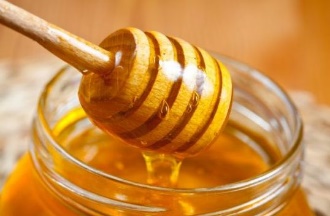 Wojewódzki Inspektorat Jakości Handlowej Artykułów Rolno-Spożywczych z siedzibą w Zielonej Górze w III kwartale 2020 r. przeprowadził   kontrole planowe w zakresie jakości handlowej miodu u 4 producentów,  oraz w 1  placówce detalicznej.W przypadku wszystkich wytypowanych  podmiotów do kontroli były to pierwsze kontrole w tym zakresie.W przypadku producentów kontrolowane jednostki to 4 podmioty sprzedające żywność w ramach rolniczego handlu detalicznego.Wnioski i ustalenia końcowe:Kontrolę w zakresie jakości handlowej miodów  przeprowadzono łącznie w 5 podmiotach, w tym 1 w obrocie detalicznym i 4 u producentów,Skontrolowano 6 partii miodów, Stwierdzono nieprawidłowości o charakterze zafałszowania w przypadku 2 partii miodów.Sankcje:W związku z wprowadzeniem do obrotu zafałszowanego miodu w ilości 4 kg i wartości 179,90 zł, wszczęto postępowanie administracyjne zakończone decyzją wymierzającą karę pieniężną w wysokości 3000 zł na podstawie art. 40a ust. 4 oraz  40a ust. 1 pkt 4 ustawy z dnia 21 grudnia 2000 r. o jakości handlowej artykułów rolno-spożywczych,Wydano również zalecenia pokontrolne o treści: wprowadzając do obrotu handlowego miód należy dostosować wartość charakterystycznych parametrów fizykochemicznych do wymagań zawartych w rozporządzeniu Ministra Rolnictwa i Rozwoju Wsi z dnia 3 października 2003 r. w sprawie szczegółowych wymagań w zakresie jakości handlowej miodu (Dz. U. Nr 181, poz. 1773 ze zm.),W związku z wprowadzeniem do obrotu zafałszowanego miodu wszczęto postępowanie administracyjne zakończone decyzją wymierzającą karę pieniężną w wysokości 1000 zł na podstawie art. 40a ust. 4 oraz  40a ust. 1 pkt 4 ustawy z dnia 21 grudnia 2000 r. o jakości handlowej artykułów rolno-spożywczych,Wydano również zalecenia pokontrolne o treści: w produkcie wprowadzanym do obrotu pod nazwą ,,Miód akacjowy nektarowy” dostosować nazwę produktu do zawartości pyłków bądź zastosować nazwę „Miód”.Kontrole planowe zakresie jakości handlowej ryb i przetworów rybnychCelem kontroli było sprawdzenie jakości handlowej ryb i przetworów rybnych,  w zakresie zgodności z obowiązującymi przepisami prawa oraz wymaganiami, których spełnienie zostało zadeklarowane przez producenta w oznakowaniu produktu i/lub dokumentach zakładowych. Produktami priorytetowymi były: ryby mrożone (glazurowane i nie), marynaty i konserwy rybne.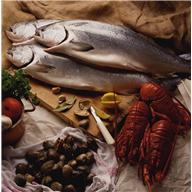 Wojewódzki Inspektorat Jakości Handlowej Artykułów Rolno-Spożywczych z/s w Zielonej Górze w IV kwartale 2020 r. przeprowadził kontrolę planową w zakresie sprawdzenia jakości handlowej ryb i przetworów rybnych w 7 podmiotach gospodarczych:Wnioski i ustalenia końcowe:Ogółem w 7 podmiotach (6 producentów i 1 detal) skontrolowano 18 partii ryb i przetworów rybnych, o łącznej masie 3650,355 kg w tym:- 15 partii ryb i przetworów rybnych u podmiotów wprowadzających produkty do obrotu (6 producentów) o łącznej masie partii objętych kontrolą 3591,195 kg, - 3 partie przetworów rybnych (1 detal) o łącznej masie partii zastanej 59,16 kg, łącznej wartości 1350,5 zł brutto,badaniom laboratoryjnym poddano 15 partii ryb i przetworów rybnych o łącznej masie partii objętych kontrolą 3591,195 kg (6 kontroli u producentów) oraz 3 partie przetworów rybnych (1 detal) o łącznej masie partii zastanej 59,16 kg,badaniom oceny organoleptycznej poddano ogółem 15 partii ryb i przetworów rybnych o łącznej masie partii objętych kontrolą 3591,195 kg (producenci),badaniom fizykochemicznym poddano łącznie 17 partii o łącznej masie partii objętych kontrolą 3106,355 w tym: - 14 partii przetworów rybnych – konserw rybnych o łącznej masie partii objętych kontrolą 3047,195 kg (producenci) - 3 partie przetworów rybnych – konserw rybnych o łącznej masie partii objętych kontrolą 59,16 kg (detal)W zakresie badań fizykochemicznych stwierdzono nieprawidłowość w przypadku 3 partii przetworów rybnych w 2 podmiotach (1 producent i 1 detal), Analizy przedłożonych przez kontrolowanego dokumentacji procesu technologicznego pozwoliły na stwierdzenie, że udział mięsa ryby był zgodny ze specyfikacją jakościową i deklaracją producenta na etykiecie,Sankcje:wszczęto 1 postępowanie administracyjne w sprawie wymierzenia kary pieniężnej na podstawie art. 40a ust.4, w związku z art. 40a ust.1 pkt. 4 ustawy z dnia 21 grudnia 2000r. o jakości handlowej artykułów rolno-spożywczych (tekst jednolity Dz. U. z 2019 r., poz. 2178 ze zm.), Wezwano kontrolowanego do przedłożenia specyfikacji ww. produktów/opisu technologicznego/karty produktów artykułów rolno-spożywczych celem ustalenia ilości składnika (zawartości mięsa ryby) w chwili jego użycia.Wyniki kontroli w zakresie jakości handlowej przetworów zbożowychCelem kontroli było sprawdzenie jakości handlowej przetworów zbożowych wprowadzanych do obrotu w sklepach detalicznych, a także u producentów na zgodność z deklaracją producenta i obowiązującymi przepisami prawa. 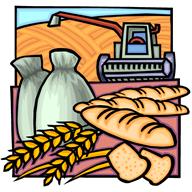 Produktami priorytetowymi były; płatki zbożowe bez dodatków i z dodatkiem (np. owoców, orzechów, nasion i pestek różnych roślin), płatki śniadaniowe typu musli, itp. oraz kasze, ryż, mąki ze zbóż (np. pszenne, gryczane, jaglane, ryżowe, itp.) i innych roślin (m.in. amarantusa, kokosa, manioku).  Wojewódzki Inspektorat Jakości Handlowej Artykułów Rolno-Spożywczych z/s w Zielonej Górze przeprowadził w IV kwartale 2020r. kontrolę planową w zakresie jakości handlowej przetworów zbożowych w 4 podmiotach gospodarczych:Wnioski i ustalenia końcowe:ogółem skontrolowano 7 partii przetworów zbożowych o łącznej masie                      16.838,00 kg,kontroli jakości handlowej w laboratorium poddano 7 partii przetworów zbożowych o łącznej masie 16838,0 kg-nieprawidłowości nie stwierdzono,  kontroli znakowania poddano 7 partii przetworów zbożowych o łącznej masie 16.822,0 kg- nie stwierdzono nieprawidłowości;weryfikacja dokumentów potwierdzających jakość stosowanych surowców nie wykazała niezgodności,w 1 podmiocie stwierdzono nieodpowiednie warunki składowania w związku z czym wystosowano do jednostki zalecenia pokontrolne oraz nałożono mandat karny w kwocie 250,00 zł.SankcjeW związku ze stwierdzonymi nieprawidłowościami w zakresie  nie zapewnienia odpowiednich warunków składowania wystawiono, na podstawie 	art. 40 ust. 1 pkt 4 ustawy z dnia 21 grudnia 2000r. o jakości handlowej artykułów rolno-spożywczych (tekst jedn. Dz.U. z 2019r. poz. 2178 z późn. zm.) 1 mandat karny w wysokości 250,00 zł.Wyniki kontroli planowej w zakresie jakości handlowej dań gotowych dla niemowląt i dzieci    Celem kontroli było sprawdzenie: jakości handlowej dań gotowych dla niemowląt i dzieci, w zakresie zgodności z obowiązującymi przepisami i wymaganiami,prawidłowości znakowania dań gotowych dla niemowląt i dzieci na zgodność z obowiązującymi przepisami prawa,prawidłowości znakowania dań gotowych dla niemowląt i dzieci,  na zgodność z przepisami prawa, w tym dotyczącymi rolnictwa ekologicznego oraz produktów posiadających chronione nazwy pochodzenia (ChNP), chronione oznaczenia geograficzne (ChOG) lub będących gwarantowanymi tradycyjnym i specjalnościami (GTS),warunków składowania.Wojewódzki Inspektorat Jakości Handlowej Artykułów Rolno-Spożywczych z siedzibą w Zielonej Górze w IV kwartale 2020 r. przeprowadził  2 kontrole planowe w zakresie jakości handlowej dań gotowych dla niemowląt i dzieci w 2 sklepach detalicznych.Wnioski i ustalenia końcowe:Do kontroli wytypowano 2 wielkopowierzchniowe sklepy sieciowe,Łącznie skontrolowano 4 partie dań gotowych dla niemowląt o masie partii zastanych 9,915 kg,W celu sprawdzenia jakości handlowej dań gotowych dla niemowląt i dzieci,  do badań laboratoryjnych pobrano łącznie 4 próbki o łącznej masie partii zastanych 9,915 kg,Wojewódzki Inspektorat Jakości Handlowej Artykułów Rolno-Spożywczych z siedzibą w Zielonej Górze w IV kwartale 2020 r. nie przeprowadzał kontroli w zakresie jakości handlowej dań gotowych dla niemowląt i dzieci u producenta,Przeprowadzona ocena oznakowania nie wykazała nieprawidłowości,W oparciu o przeprowadzoną ocenę oznakowania, ustalono że poddany kontroli produkt był oznakowany w sposób zgodny z wymogami rolnictwa ekologicznego. Pozostałe artykuły objęte kontrolą nie były oznakowane jako  produkty pochodzenia ekologicznego,W trakcie trwania czynności kontrolnych w jednostkach kontrolowanych  nie stwierdzono obiadków dla dzieci oznakowanych chronioną nazwą pochodzenia, chronionym oznaczeniem geograficznym lub będących gwarantowanymi tradycyjnymi specjalnościami,Kontrolowane artykuły spożywcze składowane były w hali sprzedaży detalicznej w sposób zapewniający zachowanie ich właściwej jakości handlowej. Na podstawie oględzin miejsca sprzedaży stwierdzono, że warunki składowania odpowiadały wymogom określonym w oznakowaniu kontrolowanych produktów,Nie stwierdzono „podwójnej jakości” produktów - kontrolowane produkty przeznaczone były na rynek krajowy.Sankcje:Nie zastosowano.Kontrole planowe w zakresie jakości handlowej fermentowanych napojów winiarskich      	W związku z realizacją kontroli w zakresie jakości handlowej fermentowanych napojów winiarskich przeprowadzanych u producentów informujemy, że Wojewódzki Inspektorat Jakości Handlowej Artykułów Rolno-Spożywczych w Zielonej Górze w IV kwartale 2020 roku przeprowadził kontrolę w 1 podmiocie prowadzącym działalność gospodarczą w zakresie produkcji fermentowanych napojów winiarskich. W toku kontroli ustalono, że rozlew wina zaplanowany został na rok 2021, dlatego nie dokonano pobrania próbek i nie przeprowadzono kontroli jakości handlowej.Wyniki kontroli w zakresie podmiotów wyrabiających wino gronowe lub moszcz gronowy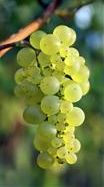 Wojewódzki Inspektorat Jakości Handlowej Artykułów Rolno-Spożywczych z/s w Zielonej Górze   w IV kwartale 2020r. przeprowadził kontrole w zakresie certyfikacji wina z określonego rocznika oraz wina z określonej odmiany winorośli u 16 producentów,w zakresie jakości handlowej wina u 2 producentów,w zakresie usunięcia produktów ubocznych u 3 producentów,w zakresie prawidłowości przeprowadzenia odkwaszania win u jednego producenta.Wnioski i ustalenia końcowe:W IV kwartale 2020 r. jeden raz zgłoszono przeprowadzenia procesów enologicznych przez producenta,zgłoszeń dotyczących zamiaru przeprowadzenia usunięcia produktów ubocznych dokonało 7 producentów. Zgłoszenia dotyczyły usunięcia wytłoków z winogron, szypułek, osadów oraz osadów drożdżowych po fermentacji. W omawianym okresie przeprowadzono 4 kontrole usunięcia u trzech producentów,kontrole w zakresie jakości handlowej wyrobów winiarskich przeprowadzano w 2 podmiotach produkujących wino uzyskane z winogron pochodzących z upraw własnych,przeprowadzono 16 kontroli w zakresie certyfikacji wina z określonego rocznika oraz wina z określonej odmiany winorośli,wydano 17 decyzji administracyjnych nadających numery identyfikacyjne dla partii win ze zbiorów 2018, 2019 i 2020 roku wyprodukowanych w 4  podmiotach,SankcjeW związku z usunięciem produktów ubocznych powstałych przy produkcji win bez dokonania zgłoszenia zamiaru ich usunięcia Lubuskiemu Wojewódzkiemu Inspektorowi Jakości Handlowej Artykułów Rolno – Spożywczych w Zielonej Górze w określonym terminie (art. 86 pkt 14 ustawy     z dnia 12 maja 2011 roku o wyrobie i rozlewie wyrobów winiarskich, obrocie tymi wyrobami i organizacji rynku wina) jeden producent został ukarany mandatem karnym kredytowanym w kwocie 100,00 zł.EUROPWojewódzki Inspektorat Jakości Handlowej Artykułów Rolno-Spożywczych w Zielonej Górze informuje, w rozumieniu art.  15 a ustawy z dnia 21 grudnia 2000 r.  o jakości handlowej artykułów rolno-spożywczych (t.j. Dz. U. z 2018 r. poz. 2164 ze zm.) informuje, że  na terenie wojewódzkiego lubuskiego w 1 ubojni tusze wieprzowe poddawane są klasyfikacji i oznaczane znakiem klasy jakości handlowej  (EUROP)  ustalonej dla danej tuszy, zgodnie z warunkami  określonymi w przepisach Unii Europejskiej.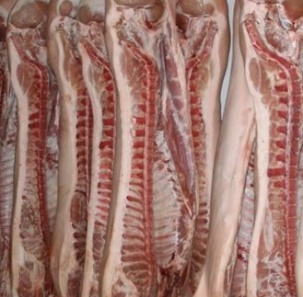 Inspektorzy  Wojewódzkiego Inspektoratu w IV kwartale  2020 r. przeprowadzili łącznie 1 kontrolę w nadzorowanych ubojniach w zakresie prawidłowości klasyfikacji tusz wieprzowych w systemie EUROP nie stwierdzając odstępstw od wskazanych przepisów.ROLNICTWO EKOLOGICZNEW IV kwartale 2020 roku przeprowadzono 3 kontrole ekologiczne producentów rolnych w ramach sprawowanego przez IJHARS nadzoru w rolnictwie ekologicznym.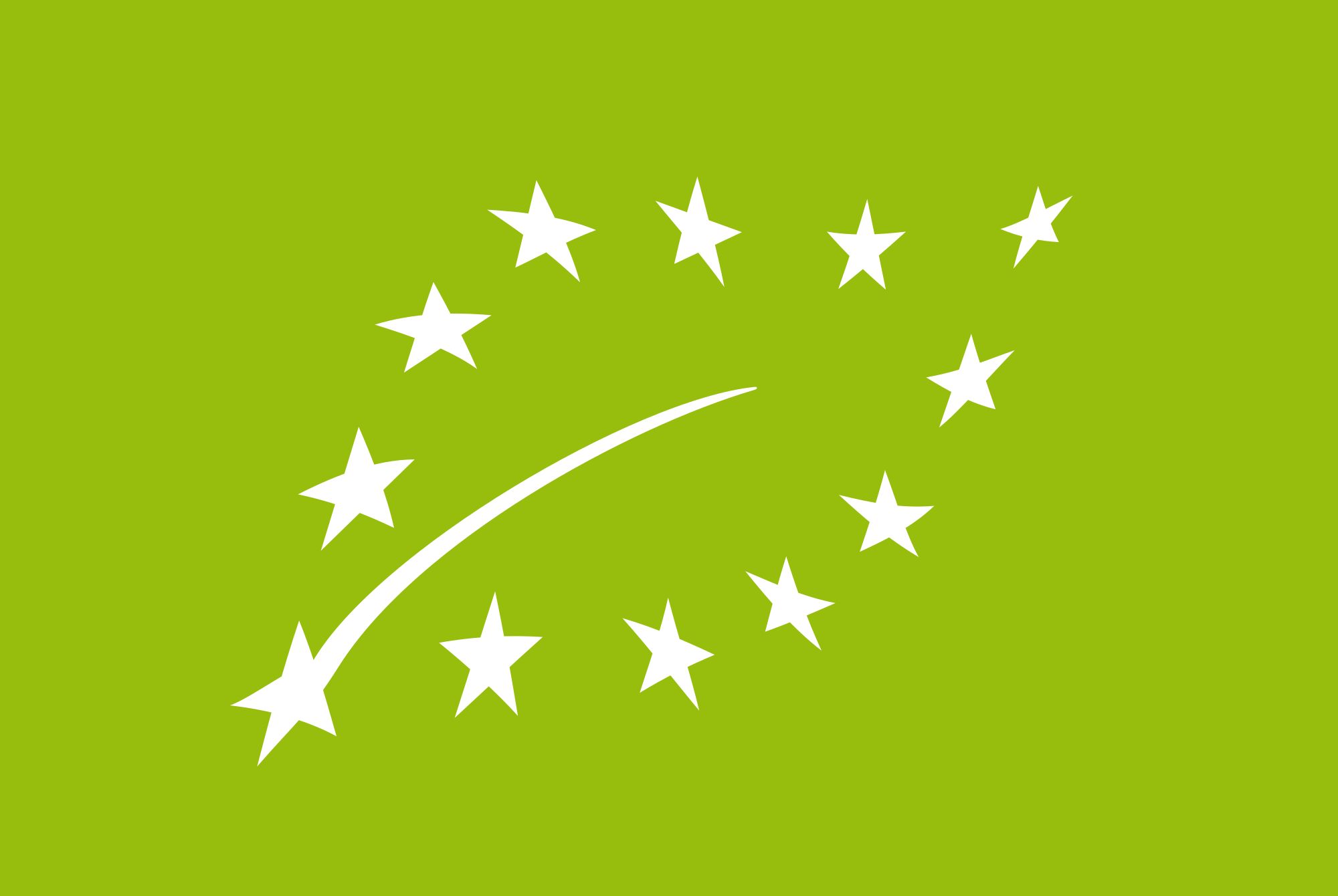 